                                                                                                               PRIJEDLOG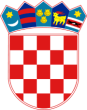         REPUBLIKA HRVATSKAKRAPINSKO-ZAGORSKA ŽUPANIJA               GRAD ZLATAR JEDINSTVENI UPRAVNI ODJEL                                                     GRADSKOM  VIJEĆU                                                                                                                             putem   KLASA: 363-01/19-01/45;  URBROJ:2211/01-04-02-21-7              GRADONAČELNIKA                   363-01/19-01/44                   2211/01-04-02-21-7                   612-01/19-01/06                   2211/01-04-02-21-7                   550-01/19-01/06                   2211/01-04-02-21-7                   620-01/19-01/02                   2211/01-04-02-21-7                   321-01/19-01/01                   2211/01-04-02-21-5                   371-01/19-01/03                   2211/01-04-02-21-5                   415-03/19-01/01                   2211/01-04-02-21-5                   612-01/19-01/07                   2211/01-04-02-21-3                   363-01/19-01/46                   2211/01-04-02-21-7                   320-01/19-01/05                   2211/01-04-02-21-3 Zlatar,  13. 04. 2021.Predmet: Izvješća o realizaciji programa javnih potreba u 2020. godini       Na temelju Godišnjeg izvještaja o izvršenju Proračuna Grada Zlatara za 2020. godinu utvrđena su izvršenja  programa javnih potreba te se na usvajanje dostavljaju izvješća po programima kako slijedi:     -  Izvješće o realizaciji po Programu održavanja objekata i uređaja komunalne infrastrukture      -  Izvješće o realizaciji po Programu gradnje objekata i uređaja komunalne infrastrukture     -  Izvješće o realizaciji po Programu javnih potreba u kulturi     -  Izvješće o realizaciji po Programu socijalne skrbi Grada Zlatara     -  Izvješće o realizaciji po Programu javnih potreba u sportu      -  Izvješće o realizaciji po Programu utroška sredstava šumskog doprinosa     -  Izvješće o realizaciji po Programu utroška sredstava od prodaje stanova na kojima        postoji stanarsko pravo     -  Izvješće o realizaciji po Programu utroška sredstava od naknada za zadržavanje         nezakonito izgrađenih zgrada u prostoru     -  Izvješće o realizaciji po Programu utroška sredstava spomeničke rente     -  Izvješće po Programu gradnje građevina za gospodarenje komunalnim otpadom     -  Izvješće o ostvarivanju Programa korištenja sredstava od zakupa, prodaje, prodaje         izravnom pogodbom, privremenog korištenja i davanja na korištenje izravnom pogodbom               Izvješća temeljena na Godišnjem izvještaju o izvršenju Proračuna Grada Zlatara za 2020. godinu  objavljuju se u  „Službenom glasniku Krapinsko-zagorske županije“.__________________________________________________________________________Obradio:                                          Pročelnik:                                 Gradonačelnica:Vladimir Goleš                               dr. sc. Mladen  Krušelj              Jasenka Auguštan Pentek    Na temelju Godišnjeg izvještaja o izvršenju Proračuna Grada Zlatara za 2020. godinu, a u vezi sa člankom 72; 73. Zakona o komunalnom gospodarstvu („Narodne novine“  broj  68/18; 110/18; 32/20.)  i članka 27. Statuta Grada Zlatara („Službeni glasnik Krapinsko-zagorske županije“ broj  36-a/13; 9/18; 9/20.), Gradsko vijeće Grada Zlatara na  1. sjednici dana 10. lipnja  2021. godine, usvaja                                                             IZVJEŠĆE                           o  održavanju objekata i uređaja  komunalne  infrastrukture                                       na području  Grada  Zlatara u 2020. godini                                                                članak  1.        Program održavanja objekata i uređaja komunalne infrastukture na području Grada Zlatara za  2020.  godinu realiziran je sredstvima  u  iznosima:                                                                      planirano (kn)   ostvareno (kn)    realizacija (%)  1.  održavanje javnih objekata (kanalizacija,       odvodnja, javne površine  i drugo) -----      89 400,00  ----      53 547,38  ------     59,90  2.  održavanje sajmišta  ----------------------      79 600,00  ----      73 987,68  ------     92,95  3.  zbrinjavanje otpada  ----------------------        6 000,00  ----        6 050,00  ------   100,83  4.  održavanje parkova i javnih površina  --   692 000,00  ----    701 560,64  ------   101,38  5.  izdaci za slivnu vodnu naknadu ---------        4 000,00  ----        3 702,60  ------    92,57  6.   izdaci za higijeničarsku službu -------       115 000,00  ----    112 000,08  ------    97,39  7.  održavanje poslovnih prostorija       i objekata -----------------------------------     108 400,00  ----   114 270,75  -----    105,42  8.  tekuće održavanje nerazvrstanih        cesta ----------------------------------------- 2 352 000,00  ---- 2 285 320,74  -----     97,16  9.  izdaci za javnu rasvjetu  ------------------    252 000,00  ----    273 480,73  -----   108,5210.  održavanje groblja i objekata       na groblju  ----------------------------------    345 000,00  ----    357 144,99  -----   103,5211.  kupnja opreme za groblje  ----------------      20 000,00  ----               0,00  -----       0,0012.  postrojenja i oprema za javne površ.  ---    194 000,00  ----    198 711,03  -----   102,4313.  uređenje staza na groblju   ----------------    200 000,00  ----              0,00  -----       0,00  14.  kupnja  zemljišta za ceste   ---------------        8 190,00   ----       8 190,00  -----   100,0015.  sanacija odlagališta Tugonica i slično ---     32 400,00   ----     32 310,00  -----     99,7216.  investicijsko održavanje groblja i       objekata na groblju  -----------------------       60 000,00  ----     26 724,90  -----     44,54   17.  kupnja  komunalne opreme – kante        za smeće  -----------------------------------     940 000,00  ----     22 500,32  -----       2,9318.  izobrazno informativne aktivnosti        o održivom gospodarenju otpadom  ----      645 817,36  ----      1 906,25  -----      0,3019.  označavanje ulica i naselja ---------------       50 000,00  ----    46 117,50  -----     92,24___________________________________________________________________________                                                Ukupno  ------   6 193 807,36  ----  4 317 525,59  -----  59,90                                                                članak  2.     Ovo Izvješće temelji se na Godišnjem izvještaju o izvršenju Proračuna Grada Zlatara za 2020. godinu  i objavljuje se u „Službenom glasniku Krapinsko-zagorske županije“.                                  GRADSKO  VIJEĆE  GRADA  ZLATARAKLASA:    363-01/19-01/45URBROJ:  2211/01-01-21-8                                            Zlatar,        10. 06. 2021.                                                                                                          Predsjednik Gradskog vijeća:                                  .                                                                     Danijela Findak      Na temelju Godišnjeg izvještaja o izvršenju Proračuna Grada Zlatara za 2020. godinu, a u vezi sa člankom 67; 68, 69.). Zakona o komunalnom gospodarstvu („Narodne novine“  broj 68/18; 110/18; 32/20.)  i članka 27. Statuta Grada Zlatara („Službeni glasnik Krapinsko-zagorske županije“ broj 36-a/13; 9/18; 9/20.), Gradsko vijeće Grada Zlatara na 1. sjednici dana  10. lipnja  2021. godine, usvaja                                                             IZVJEŠĆE                           o  gradnji objekata i uređaja  komunalne  infrastrukture                                       na području  Grada  Zlatara u 2020. godini                                                                članak  1. Za projektiranja, za gradnje i ostale potrebe uz izgradnje:                                                                       planirano (kn)   ostvareno (kn)   realizacija (%)  1.  izgradnja objekata  ---------------------  4 167 336,04 ------ 1 035 758,74 -------   24,85  2.  ceste, nogostupi, mostovi, odvodnja,       igrališta, parkirališta, autobusno        stajalište  ---------------------------------     884 375,00  ------    842 374,47  ------  95,25  3.  vodovod i odvodnja ---------------------     109 864,00  ------   109 608,60  ------  99,77  4.  dječja igrališta i vježbališta -------------    408 175,00  ------   407 737,19  ------  99,89   5.  parkirališta na području       Grada Zlatara -----------------------------    385 500,00  ------   373 434,48  -----   96,87  6.  posebne javne potrebe (krediti) -------- 1 801 400,00  ----- 1 237 299,59  ------   68,69  7.  uređenje parkova  -----------------------     350 000,00  -----    349 552,42  ------   99,87  8.  rekonstrukcija javne rasvjete ----------  5 541 600,00  ----- 4 572 970,84  ------   82,52  9.  dogradnja sustava javne rasvjete ------ 2 100 000,00  -----                0,00  ------     0,00 ___________________________________________________________________________                                                   Ukupno    15 748 250,04  -----  8 928 736,33  -------  56,69                                                                članak  2.     Ovo Izvješće temelji se na  Godišnjem izvještaju o izvršenju Proračuna Grada Zlatara za 2020. godinu  i objavljuje se u „Službenom glasniku Krapinsko-zagorske županije“.                                  GRADSKO  VIJEĆE  GRADA  ZLATARA  KLASA:    363-01/19-01/44URBROJ:  2211/01-01-21-8Zlatar,        10. 06. 2021.                                                                                                  Predsjednik Gradskog vijeća:                                                                                                                  Danijela Findak      Na temelju Godišnjeg izvještaja o izvršenju Proračuna Grada Zlatara za 2020. godinu, a u vezi sa člankom 2. Zakona o financiranju javnih potreba u kulturi („Narodne novine“ broj 47/90; 27/93. i 38/09.) i članka 27. Statuta Grada Zlatara („Službeni glasnik Krapinsko-zagorske županije“ broj 36/a-13; 9/18; 9/20.), Gradsko vijeće Grada Zlatara na 1.  sjednici  dana   10. lipnja  2021. godine, usvaja                          Izvješće o realizaciji po Programu javnih potreba u kulturi                                              Grada Zlatara za 2020. godinu                                                                članak  1.     Program javnih potreba u kulturi Grada Zlatara za 2020. godinu realiziran je sredstvima u  iznosima:                                                                                                                               planirano (kn)   ostvareno (kn)    realizacija (%)1.  Redovna djelatnost ustanova u kulturi     -  Gradska knjižnica i čitaonica Zlatar  ---  525 107,83  -----  443 447,58  -----  84,45         -  Pučko otvoreno učilište  „Dr. Juraj          Žerjavić“ Zlatar --------------------------   455 013,52 -----   345 371,78  ----- 75,90     -  Galerija izvorne umjetnosti Zlatar  ---       90 238,80 -----     43 924,49  ----- 48,68 2.   Kulturne i ostale manifestacije       -  organizacija Dana kajkavskih riječi  -      19 000,00 -----    18 690,90 -----  98,37       -  ostale kulturne manifestacije Grada  -      30 000,00 -----    14 090,79  ----- 46,97   3.  Investicijske potpore       -  uređenje  Doma kulture „Sokolana“ -    959 500,00 ----    908 500,33  ----- 94,68    __________________________________________________________________________                                           Ukupno --------    2 078 860,15 --  1 774 025,87  -----  85,33                                                                članak  2.     Ovo Izvješće temelji se na Godišnjem izvještaju o izvršenju Proračuna Grada Zlatara za 2020. godinu  i objavljuje se u „Službenom glasniku Krapinsko-zagorske županije“.                                  GRADSKO  VIJEĆE  GRADA  ZLATARA  KLASA:    612-01/19-01/06URBROJ:  2211/01-01-21-8Zlatar,        10. 06. 2021.                                                                                                    Predsjednik Gradskog vijeća:                                                                                                                      Danijela  Findak     Na temelju Godišnjeg izvještaja o izvršenju Proračuna Grada Zlatara za 2020. godinu, a u vezi sa člankom 117. Zakona o socijalnoj skrbi („Narodne novine“ broj 157/13; 152/14; 99/15; 52/16; 16/17; 130/17.; 98/19; 64/20.) i članka 27. Statuta Grada Zlatara („Službeni glasnik Krapinsko-zagorske županije“ broj 36-a/13; 9/18; 9/20.), Gradsko vijeće Grada Zlatara na          1. sjednici  dana  10. lipnja 2021. godine, usvaja                                                             IZVJEŠĆE                                     o  realizaciji  po  Programu socijalne skrbi                                         na području  Grada  Zlatara u 2020. godini                                                                članak  1.     Program socijalne skrbi na području Grada Zlatara za 2020. godinu realiziran je sredstvima  u  iznosima:                                                                                                                             planirano (kn)   ostvareno (kn)    realizacija (%)  1. Naknade građanima i      kućanstvima u novcu  ---------------    200 000,00  ----  184 033,66  ------  92,01         2.  Sufinanciranje nabave udžbenika      za učenike osnovnih škola -----------    85 300,00  ----    85 252,11  -----   99,94   3. Pomoć roditeljima za nabavu        radnih bilježnica  ----------------------   79 550,00  ----    79 508,87  -----   99,95  4. Pomoć socijalno ugroženim       učenicima za školsku kuhinju -----       2 000,00   ----      2 165,00  ----- 108,25  5. Pomoć obiteljima i kućanstvima      (ogrjevno drvo) -------------------------    37 800,00 ----   37 800,00  ----- 100,00  6. Stipendije i školarine ------------------  200 000,00 ---- 188 200,00  -----   94,10   7. Naknade građanima i kućanstvima      u novcu za novorođenu djecu --------  135 000,00 ---- 135 000,00  ----- 100,00   8. Hrvatski Crveni križ –      Gradsko društvo Zlatar  ---------------   97 200,00 ----   97 151,88  -----   99,95  9. Sufinanciranje prijevoza učenika ---- 128 200,00 ---- 129 644,45  ----- 101,13 10. Naknada za štete uzrokovanih       elementarnim nepogodama ------------  20 000,00 ----  18 000,00   -----  90,0011.  Zbrinjavanje starijih osoba ------------           0,00 ----    4 096,00   -----    0,00                                                                                                            12. Humanitarna akcija – Velikim srcemza topli dom ----------------------------- 100 000,00 ----           0,00  -----     0,00                                                             ____________________________________________                                                                                                                                      Ukupno   1 085 050,00  -----  960 851,97 ------  88,55                                                                članak  2.     Ovo Izvješće temelji se na Godišnjem izvještaju o izvršenju Proračuna Grada Zlatara za 2020. godinu  i objavljuje se u „Službenom glasniku Krapinsko-zagorske županije“.                                  GRADSKO  VIJEĆE  GRADA  ZLATARAKLASA:    550-01/19-01/06URBROJ:  2211/01-01-21-8                                             Zlatar,        10. 06. 2021.                                                              Predsjednik Gradskog vijeća:                                                                                                              Danijela  Findak     Na temelju Godišnjeg izvještaja o izvršenju Proračuna Grada Zlatara za 2020. godinu, a u vezi sa člankom 74. Zakona o sportu („Narodne novine“ broj 71/06; 150/08. – Uredba;  124/10; 124/11; 86/12; 94/13; 85/15; 19/16; 98/19; 47/20; 77/20.) i članka 27. Statuta Grada Zlatara („Službeni glasnik Krapinsko-zagorske županije“ broj 36/a-13; 9/18; 9/20.), Gradsko vijeće Grada Zlatara na  1. sjednici  dana  10. lipnja  2021. godine, usvaja                          Izvješće o realizaciji po Programu javnih potreba u sportu                                             Grada Zlatara za 2020 godinu                                                                članak  1.     Program javnih potreba u sportu Grada Zlatara za 2020. godinu realiziran je sredstvima u  iznosima:                                                                                                                               planirano (kn)   ostvareno (kn)    realizacija (%)-  tekuće donacije u novcu   za sport  i rekreaciju  -----------------------     100 000,00  ----   94 000,00  --------  90,91-  razvoj ciloturizma  -------------------------         3 402,06  ----             0,00  --------   0,00                                                             ____________________________________________                                                                                                                                               Ukupno  103 402,06  -----  94 000,00   ------  90,90                                                                članak  2.     Ovo Izvješće temelji se na Godišnjem izvještaju o izvršenju Proračuna Grada Zlatara za 2020. godinu  i objavljuje se u „Službenom glasniku Krapinsko-zagorske županije“.                                  GRADSKO  VIJEĆE  GRADA  ZLATARA  KLASA:    620-01/19-01/02URBROJ:  2211/01-01-21-8Zlatar,        10. 06. 2021.                                                                                                    Predsjednik Gradskog vijeća:                                                                                                            Danijela Findak     Na temelju Godišnjeg izvještaja o izvršenju Proračuna Grada Zlatara za 2020. godinu, a u vezi sa člankom 69. točkom 3. Zakona o šumama („Narodne novine“ broj 68/18; 115/18; 98/19; 32/20.) i članka 27. Statuta Grada Zlatara („Službeni glasnik Krapinsko-zagorske županije“ broj        36-a/13; 9/18; 9/20.),  Gradsko vijeće Grada Zlatara na  1. sjednici  dana  10. lipnja 2021.  godine, usvaja             Izvješće o realizaciji po Programu utroška sredstava šumskog doprinosa                                             Grada Zlatara za 2020 godinu                                                                članak  1.     Program utroška sredstava šumskog doprinosa  Grada Zlatara za 2020. godinu realiziran je sredstvima u  iznosima:                                                                                                                               planirano (kn)   ostvareno (kn)    realizacija (%)-  financiranje izgradnje komunalne   infrastrukture  -------------------------------     20 000,00  -------  4 434,83  ---------  22,17                                                                   članak  2.     Ovo Izvješće temelji se na  Godišnjem izvještaju o izvršenju Proračuna Grada Zlatara za 2020. godinu  i objavljuje se u „Službenom glasniku Krapinsko-zagorske županije“.                                  GRADSKO  VIJEĆE  GRADA  ZLATARA  KLASA:    321-01/19-01/01URBROJ:  2211/01-01-21-6Zlatar,       10. 06. 2021.                                                                                                    Predsjednik Gradskog vijeća:                                                                                                            Danijela  Findak     Na temelju Godišnjeg izvještaja o izvršenju Proračuna Grada Zlatara za 2020. godinu, a u vezi sa člankom 11. Zakona o izmjenama i dopunama Zakona o prodaji stanova na kojima postoji stanarsko pravo („Narodne novine“  broj 58/95.) i članka 27. Statuta Grada Zlatara („Službeni glasnik Krapinsko-zagorske županije“ broj 36-a/13; 9/18; 9/20.),  Gradsko vijeće Grada Zlatara na 1. sjednici  dana 10. lipnja  2021.  godine, usvaja              Izvješće o realizaciji po Programu utroška sredstava od prodaje stanova              na  kojima  postoji  stanarsko  pravo  Grada  Zlatara  za  2020.  godinu                                                                članak  1.     Program utroška sredstava od prodaje stanova na kojima postoji stanarsko pravo  Grada Zlatara za 2020. godinu realiziran je sredstvima  koji Gradu  pripadaju u 45%  iznosu:                                                                     planirano (kn)   ostvareno (kn)    realizacija (%)-   financiranje izgradnje komunalne    infrastrukture  ------------------------------     8 000,00  -------   3 198,62  --------  39,98                                                                 članak  2.     Ovo Izvješće temelji se na Godišnjem izvještaju o izvršenju Proračuna Grada Zlatara za 2020. godinu  i objavljuje se u „Službenom glasniku Krapinsko-zagorske županije“.                                  GRADSKO  VIJEĆE  GRADA  ZLATARA  KLASA:    371-01/19-01/03URBROJ:  2211/01-01-21-6Zlatar,        10. 06. 2021.                                                                                                    Predsjednik Gradskog vijeća:                                                                                                            Danijela  Findak     Na temelju Godišnjeg izvještaja o izvršenju Proračuna Grada Zlatara za 2019. godinu, a u vezi sa člankom 31. stavka 3. Zakona o postupanju s nezakonito izgrađenim zgradama („Narodne novine“ broj  86/12; 143/13; 65/17; 14/19.)  i članka 27. Statuta Grada Zlatara („Službeni glasnik Krapinsko-zagorske županije“ broj 36-a/13; 9/18; 9/20.),  Gradsko vijeće Grada Zlatara na  1.  sjednici  dana  10. lipnja  2021.  godine, usvaja                            Izvješće o realizaciji po Programu utroška sredstava              od naknada za zadržavanje nezakonito izgrađenih zgrada u prostoru                                         Grada  Zlatara  za  2020.  godinu                                                                članak  1.     Program utroška sredstava od naknada za zadržavanje nezakonito izgrađenih zgrada u prostoru Grada Zlatara za 2020. godinu realiziran je sredstvima koji pripadaju Gradu Zlataru u 30%  iznosu:                                                                      planirano (kn)   ostvareno (kn)    realizacija (%)-  financiranje poboljšanja infrastrukturne   opremljenosti Grada Zlatara  ---------------- 70 000,00  -----  21 481,47  ------   30,69                                                                članak  2.     Ovo Izvješće temelji se na  Godišnjem izvještaju o izvršenju Proračuna Grada Zlatara za 2020. godinu  i objavljuje se u „Službenom glasniku Krapinsko-zagorske županije“.                                      GRADSKO  VIJEĆE  GRADA  ZLATARAKLASA:    415-03/19-01/01URBROJ:  2211/01-01-21-6Zlatar,        10. 06. 2021.                                                                                                     Predsjednik Gradskog vijeća:                                                                                                             Danijela Findak      Na temelju Godišnjeg izvještaja o izvršenju Proračuna Grada Zlatara za 2019. godinu, a u vezi sa člankom 114; 114/a i 114/b  Zakona o očuvanju kulturnih dobara („Narodne novine“ broj 69/99; 151/03; 157/03 - ispr; 104/04; 87/09; 88/10; 61/11; 25/12; 136/12; 157/13; 152/14; 98/15 - Uredba; 44/17; 90/18; 32/20; 62/20.); članka 5. Odluke o spomeničkoj renti Grada Zlatara („Službeni glasnik Krapinsko-zagorske županije“ broj 18/11.)  i članka 27. Statuta Grada Zlatara („Službeni glasnik Krapinsko-zagorske županije“ broj 36-a/13; 9/18; 9/20.),  Gradsko vijeće Grada Zlatara na  1. sjednici  dana  10. lipnja  2021.  godine, usvaja                 Izvješće o realizaciji po Programu utroška sredstava spomeničke rente                                              Grada  Zlatara  za  2020.  godinu                                                                članak  1.     Program utroška sredstava direktne i indirektne spomeničke rente Grada Zlatara za 2020. godinu realiziran je sredstvima  u  iznosu:                                                                     planirano (kn)   ostvareno (kn)    realizacija (%)-  financiranje radova na zaštiti    Sokolskog doma u Zlataru koji  je    kao kulturno dobro registriran u    Registru kulturnih dobara RH   ----------   150 000,00  -----   75 818,84  --------   50,55                                                                   članak  2.     Ovo Izvješće temelji se na Godišnjem izvještaju o izvršenju Proračuna Grada Zlatara za 2020. godinu  i objavljuje se u „Službenom glasniku Krapinsko-zagorske županije“.                                  GRADSKO  VIJEĆE  GRADA  ZLATARAKLASA:    612-01/19-01/07URBROJ:  2211/01-01-21-5Zlatar,        10. 06. 2021.                                                                                                    Predsjednik Gradskog vijeća:                                                                                                             Danijela  Findak      Na temelju članka 33. stavka 15. Zakona o održivom gospodarenju otpadom ("Narodne novine" br. 94/13; 73/17; 14/19; 98/19.) i članka 27. Statuta Grada Zlatara („Službeni glasnik Krapinsko-zagorske županije“ broj 36a/13; 9/18; 9/20.), Gradsko vijeće Grada Zlatara na            1. sjednici  dana  10. lipnja 2021 godine, usvaja                                                             IZVJEŠĆE                  po Programu gradnje građevina za gospodarenje komunalnim otpadom                                        na  području  Grada Zlatara u 2020. godini                                                                članak  1.     Za projektiranja gradnje građevina za  gospodarenje komunalnim otpadom, za gradnje i za prateće uz izgradnju:                                                                     planirano (kn)    ostvareno (kn)   realizacija (%)     -   izgradnja reciklažnog dvorišta ----  3 137 500,00 --------- 22 187,50 ---------  0,71                                                                članak  2.     Ovo Izvješće temelji se na Godišnjem  izvršenju Proračuna Grada Zlatara za 2020 godinu, objavljuje se u „Službenom glasniku Krapinsko-zagorske županije“ i dostavlja Ministarstvu zaštite okoliša i energetike.                                      GRADSKO  VIJEĆE  GRADA  ZLATARA KLASA:    363-01/19-01/46URBROJ:  2211/01-01-21-8Zlatar,        10. 06. 2021.                                                                                                Predsjednik Gradskog vijeća:                                                                                                              Danijela  Findak       Na temelju članka 49. stavka 5. Zakona o poljoprivrednom zemljištu ("Narodne novine" br. 20/18; 115/18; 98/19.) i članka 27. Statuta Grada Zlatara („Službeni glasnik Krapinsko-zagorske županije“ broj 36a/13; 9/18; 9/20.), Gradsko vijeće Grada Zlatara na 1. sjednici dana  10. lipnja  2021.  godine, usvaja                                                            IZVJEŠĆE                 o ostvarivanju  Programa korištenja sredstava od zakupa, prodaje,             prodaje izravnom pogodbom, privremenog korištenja i davanja na              korištenje   izravnom    pogodbom   poljoprivrednog   zemljišta   u              vlasništvu  države  na   području  Grada  Zlatara  u  2020.  godini                                                                članak  1.     Program korištenja sredstava za 2020. godinu realiziran je u iznosu:                                                                     planirano (kn)    ostvareno (kn)   realizacija (%)     -   program raspolaganja državnim            poljoprivrednim zemljištem ------------ 1 000,00 --------- 247,97 ----------- 24,80                                                                članak  2.     Ovo Izvješće temelji se na Godišnjem  izvršenju Proračuna Grada Zlatara za 2020. godinu, objavljuje se u „Službenom glasniku Krapinsko-zagorske županije“ i dostavlja Ministarstvu poljoprivrede.                                      GRADSKO  VIJEĆE  GRADA  ZLATARA KLASA:   320-01/19-01/05  URBROJ: 2211/01-01-21-4Zlatar,      10. 06. 2021.                                                                                                Predsjednik Gradskog vijeća:                                                                                                              Danijela Findak Dostaviti:       MINISTARSTVO  POLJOPRIVREDE                      10 000  ZAGREB                                          Ulica grada Vukovara 78                                                     p.p.1034